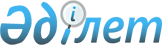 Об определении мест для размещения агитационных печатных материалов
					
			Утративший силу
			
			
		
					Постановление акимата Амангельдинского района Костанайской области от 28 февраля 2011 года № 41. Зарегистрировано Управлением юстиции Амангельдинского района Костанайской области 3 марта 2011 года № 9-6-123. Утратило силу постановлением акимата Амангельдинского района Костанайской области от 12 апреля 2011 года № 60
      Сноска. Утратило силу постановлением акимата Амангельдинского района Костанайской области от 12.04.2011 № 60.
      В соответствии с пунктом 6 статьи 28 Конституционного закона Республики Казахстан от 28 сентября 1995 года "О выборах в Республике Казахстан", статьей 31 Закона Республики Казахстан от 23 января 2001 года "О местном государственном управлении и самоуправлении в Республике Казахстан", постановлением Костанайской областной избирательной комиссии от 24 января 2011 года № 3 "О назначении на 27 марта 2011 года выборов депутатов маслихатов вместо выбывших", акимат Амангельдинского района ПОСТАНОВЛЯЕТ:
      1. Определить совместно с районной избирательной комиссией места для размещения агитационных печатных материалов на территории села Амангельды в период выборной кампании по выборам депутата в Амангельдинский районный маслихат по Дулатовскому избирательному округу № 1 вместо выбывшего, назначенных на 27 марта 2011 года:
      щит у здания государственного казенного коммунального предприятия "Амангельдинская центральная районная больница" Управления здравоохранения акимата Костанайской области;
      щит у здания государственного учреждения "Централизованная библиотечная система отдела культуры и развития языков Амангельдинского района";
      щит пересечения улиц А. Байтурсынова – А. Дуйсенбина.
      2. Контроль за исполнением настоящего постановления возложить на руководителя аппарата акима района Кеделбаева К.У.
      3. Настоящее постановление вводится в действие после дня его первого официального опубликования.
					© 2012. РГП на ПХВ «Институт законодательства и правовой информации Республики Казахстан» Министерства юстиции Республики Казахстан
				
Аким Амангельдинского района
С. Ахметов
СОГЛАСОВАНО:
Председатель районной
избирательной комиссии
А. Ибраева